Mediatiedote 23.11.2016JulkaisuvapaaItä-Suomessa hyvinvointia lisätään hartiavoimin hankkeillaKaksikymmentä hanketta esittelee toimintaansa ja tuloksia Pieksämäellä 30.11.Ennennäkemättömän suuri joukko Itä-Suomen alueella toimivia hankkeita kokoontuu Pieksämäelle kulttuurikeskus Poleeniin 30.11.2016 esittelemään toimintaansa ja tuloksiaan (Savontie 17, Pieksämäki). Mukana on lähes kaksikymmentä hanketta mm. Joensuusta, Kuopiosta, Varkaudesta, Mikkelistä, Savonlinnasta, Puumalasta ja Kiteeltä, ja kaikkia yhdistää huono-osaisuuden torjuminen. Seminaariin on vapaa pääsy ja toivotamme myös median edustajat seuraamaan, mitä hyvää Itä-Suomessa saadaan aikaan. Seminaarin järjestää THL:n ja Diakin luotsaama ESR-rahoitteinen Sokra-koordinaatio.Kuntien talouden säästöpaineissa tuntuu että kaikista palveluista karsitaan. Terveyspalvelut sekä sosiaali- ja työllisyyspalvelut karkaavat monesti aina vain kauemmas apua tarvitsevia. Samanaikaisesti Itä-Suomessa tilastotiedot kertovat, että huono-osaisuus; köyhyys ja kurjuus kasvavat. ”Itä-Suomessa on työttömyyttä sekä mielenterveys- ja päihdeongelmia monella mittarilla mitattuna muuta maata enemmän. Noin 80 %:lla ihmisistä menee melko mukavasti, mutta noin 20 %:lla ei mene ja tämän porukan osuus uhkaa vain kasvaa”, sanoo Sokran aluekoordinaattori Marjo Pulliainen Diakista.Mitä siis tehdä, kun samanaikaisesti julkisia palveluja karsitaan ja kansa vain kurjistuu? Voidaanko asioille ylipäätään tehdä jotain?”Kyllä voidaan”, Pulliainen vakuuttaa. ”Itä-Suomessa toimii noin 50 hanketta, jotka parantavat huono-osaisten ihmisten elämää kehittämällä tapoja auttaa heitä. Hankkeita on käynnissä työllisyyden, syrjäytymisen, mielenterveys- ja päihdeongelmaisten hoitoon. Ja uskomatonta mutta totta: tulosta syntyy!”Euroopan sosiaalirahasto eli ESR on rahoittanut Sokra-koordinaation, joka toimii huono-osaisuuden pahenemista vastaan. Sokra on Terveyden ja hyvinvoinnin laitoksen ja Diakonia-ammattikorkeakoulun yhteishanke. Sokra palvelee kaikkia Itä-Suomenkin alueella toimivia hankkeita, jotka ovat käärineet hihat ja ryhtyneet toimiin kansan kurjistumisen katkaisemiseksi.Kokemusasiantuntijuutta, teatteria ja nuorten palveluita Ruohonjuuritasolta ponnistaa esimerkiksi Yhteistä Ymmärrystä – aikuissosiaalityön lähityömallin kehittäminen -hanke. Puumalassa toimiva hanke esittelee toimintaansa seminaarissa mm. lyhytdraaman ja runon keinoin. Teemana ovat kokemusasiantuntijoiden sosiaalisen riittävyyden ja riittämättömyyden kokemukset. ”Tarina kertoo keskeneräisestä sosiaalityön kehittämistyöstä. Osallistujat ovat erilaisia ihmisiä, joilla kaikilla on sama viesti: jotta Suomi voisi olla vieläkin parempi paikka elää, tarvitaan kykyä nähdä sosiaalityön ilmiöitä”, pohtii ohjaaja Johanna Nevala.Syrjäytymistä torjutaan myös nuorten palveluja parantamalla, maahanmuuttajien kotouttamistyöllä sekä työllisyyteen tarttumalla. Nuorten palveluita parannetaan muun muassa Diakin Osuma-hankkeessa. ”Olemme kehittäneet Pieksämäellä 16–24-vuotiaiden nuorten elämässä oleviin nivelvaiheisiin monialaisen työskentelyn toimintamalleja, joilla turvataan erityistä tukea tarvitsevan nuoren sujuvaa siirtymää yläkoulusta toiselle asteelle. Myös opintojen turhia keskeyttämisiä pyritään vähentämään, ja autetaan tuen ja palveluiden ulkopuolelle olevien nuorten kiinnittymistä erilaisten tuki- ja palvelumahdollisuuksien piiriin.  Järjestöjen ja vapaaehtoistoimijoiden roolia nuorten tukena vahvistettiin myös hankkeessa, toteaa projektipäällikkö Pirkko Pätynen Diakista.Seminaariin on vapaa pääsy, mutta pyydämme yleisöltä ilmoittautumiset (ei koske median edustajia) osoitteeseen:https://www.webropolsurveys.com/S/5A9DBED668E4BDAD.par Lisätiedot ja haastattelupyynnöt seminaarissa 30.11.:Marjo PulliainenAluekoordinaattori, Itä-SuomiSosiaalisen osallisuuden edistämisen koordinaatio, SokraItä- ja Pohjois-Suomen eriarvoisuuden vähentämishanke,ISEA Diakonia-ammattikorkeakoulumarjo.pulliainen@diak.fi040 198 81 47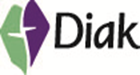 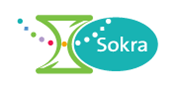 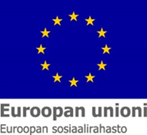 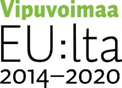 